Data 26.05.2020Imię i nazwisko nauczycielaAnna MikuśTemat zajęćPoznajemy budowę lasu i panujące w nim warunkiCele lekcji-poznam budowę lasu; 
-dowiem się, jakie warunki panują w lesie.Podstawa programowaWymagania: VI.8NaCoBeZu: 
- na co należy zwrócić uwagę?
- co jest najważniejsze?
- co należy zapamiętać?Zwróć uwagę na warunki panujące w każdej warstwie lasu (czynniki abiotyczne – wilgotność, nasłonecznienie, siła wiatru, temperatura powietrza)Przebieg lekcjiDzień dobry, podczas dzisiejszej lekcji zapoznasz się 
z warunkami panującymi w poszczególnych warstwach lasu. Zapisz teraz w zeszycie temat i cele lekcji.Na początku przypomnij sobie, jakie warstwy wyróżniamy 
w lesie. Są to: korony drzew, podszyt, runo leśne i ściółka. Zapisz te warstwy w zeszycie. Przeanalizuj informacje dotyczące warunków panujących w lesie (podręcznik – str. 181 i  184), a następnie wykonaj zadanie podane niżej.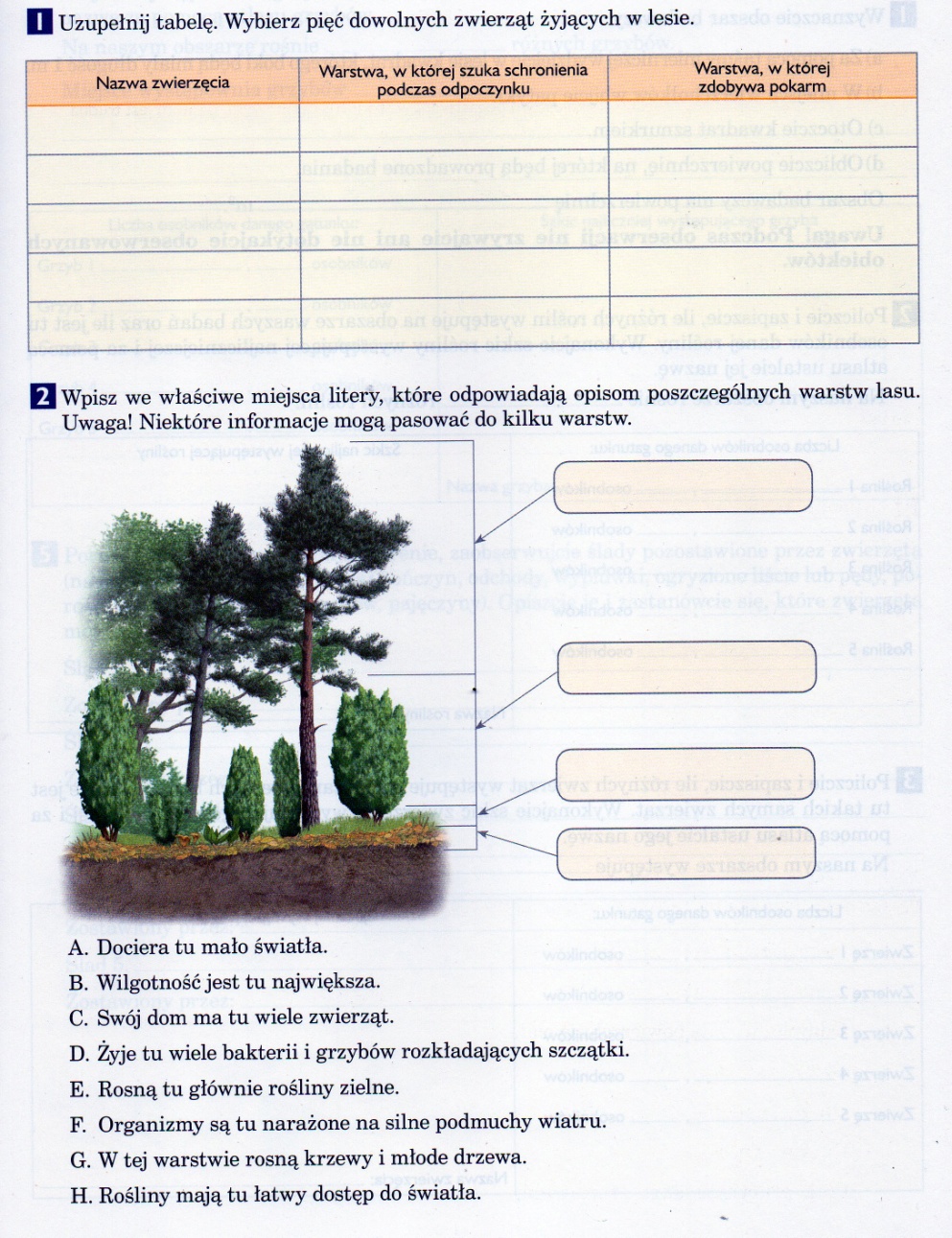 Wniosek: Warunki panujące w warstwach lasu różnią się zależnie od ilości docierającego światła, wilgotności, temperatury powietrza oraz siły wiatru. Czynniki abiotyczne – wilgotność, nasłonecznienie, siła wiatru, temperatura powietrza. Zapisz to zdanie w zeszycie.BRAK ZADAŃ 
DO OCENYUwaga! 
Po dzisiejszej lekcji nie musisz niczego przesyłać do nauczyciela. 
Zasługujesz na mały odpoczynek. 
Ewaluacja (informacja zwrotna)Sprawdź, czy potrafisz odpowiedzieć na poniższe pytania:Wymienić 4 warstwy lasu.Podać 3 czynniki abiotyczne – nieożywione.Opisać warunki panujące w lesie.UWAGI Czas na wykonanie zadań: 26.05.2020 – 27.05.2020   
                                                                                Życzę miłej pracy!